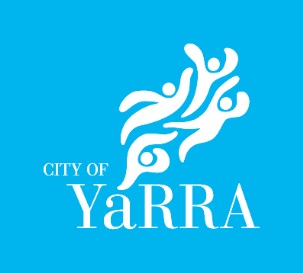 Disability Advisory Committee application formYour detailsName:		Address:	Telephone:			Mobile:			Email:			Selection criteria1.	EligibilityPlease specify whether you live, work, study or receive services in the City of Yarra: Please answer the question which best applies to you:A person with a disability (what area of disability would you be able to represent?)A family member or carer of a person with a disability (please specify the age of the person with a disability and what area of disability you would be able to represent):2.	Interest and skillsAs a community representative, what skills and experience can you contribute to the Disability Advisory Committee such as other community roles, advocacy experience, representation on other committees and relevant qualifications?Have you read, understood and are able to adhere to the terms of reference for the Disability Advisory Committee? 3.	Availability and specific requirementsAre you able to attend monthly meetings on a regular basis?Are you able to dedicate up to six hours per month for reading documentation in preparation for meetings or for other consultations?Do you have any requirements we could assist you with at an interview and/or meetings  such as transport, an interpreter or dietary requirements?4.	Referees Please provide the names and contact details of two referees who know about your experience, understanding and ability to be a community representative on disability access and inclusion.  Referee one:Name:		Relationship:Telephone:			Mobile:			Email:			Referee two:Name:		Relationship:Telephone:			Mobile:			Email:Signature: _______________________		Date: _____________________Please return this completed form to us by Thursday 23 August by:Email: info@yarracity.vic.gov.au.Mail: PO Box 168, Richmond, VIC 3121.